ДокументОписание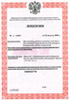 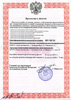 ЛицензияНа производство работ по монтажу, ремонту и обслуживанию средств обеспечения пожарной безопасности зданий и сооруженийЛицензияНа осуществление деятельности по предупреждению и тушению пожаров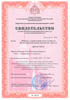 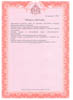 СвидетельствоОб оценки возможности выполнения работ и (или) услуг в области пожарной безопасности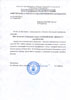 СертификатО том что щит автоматики не входит в перечень продукции, подлежащей обязательной сертификации в области пожарной безопасности